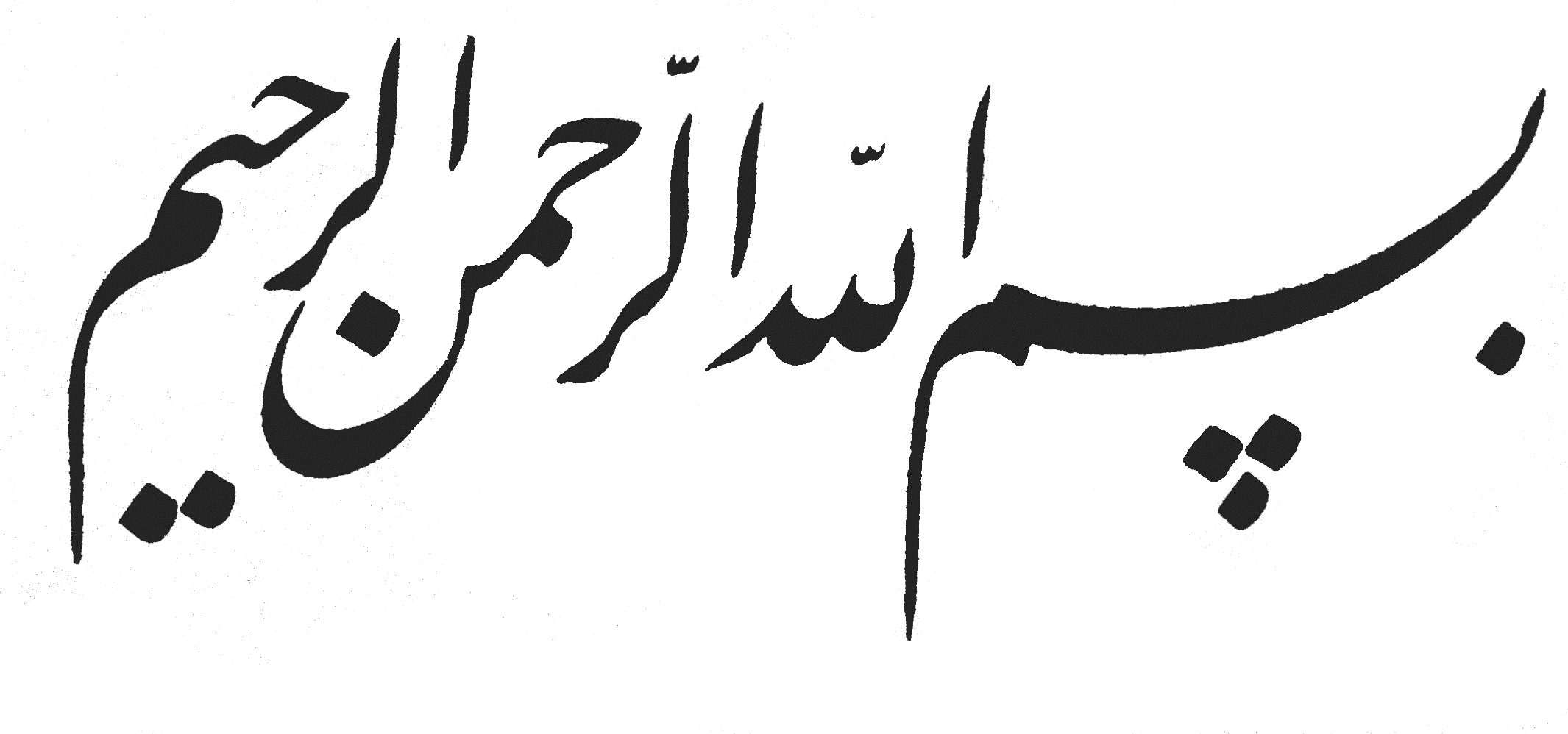 نام کتابنام کتابنام نویسندهترجمةنام مترجم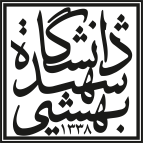 1402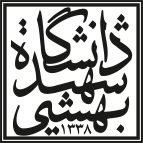 000مرکز چاپ و انتشارات دانشگاه شهید بهشتینام کتاب/ نام نویسندهنام کتاب به انگلیسینام مترجمویراستار: حروف‌نگار و صفحه‌آرا: ناظر چاپ: نوید سیفانچاپ اول: 1402شمارگان: 200قیمت: کلیۀ حقوق برای دانشگاه شهید بهشتی محفوظ است. «صحت مطالب کتاب به‌عهدۀ مترجمان است» کد ناشر 1001734unipress.sbu.ac.ir press.sbu.ac.irunipress@mail.sbu.ac.irفهرست مطالبکوته‌نوشت‌هاپیشگفتار مترجمانپیشگفتار نویسندهفصل اول
عنوان فصلفصل دوم 
عنوان فصلفصل سوم
عنوان فصلفصل چهارم
عنوان فصلفصل پنجم
عنوان فصلفصل ششم
عنوان فصلفصل هفتم
عنوان فصلیادداشت‌ها1‌.‌منابعواژه‌نامة فارسی‌ـ انگلیسی واژه‌نامة انگلیسی‌ـ فارسی نمایه